Odesílatel:Odesílatel:Odesílatel:Odesílatel:Odesílatel:Odesílatel:Odesílatel:Odesílatel:Odesílatel:Odesílatel:DEMO s.r.o
Správa účelových zařízení
Vaníčkova 7
160 17 PRAHA 6.
Česká republikaDEMO s.r.o
Správa účelových zařízení
Vaníčkova 7
160 17 PRAHA 6.
Česká republikaDEMO s.r.o
Správa účelových zařízení
Vaníčkova 7
160 17 PRAHA 6.
Česká republikaDEMO s.r.o
Správa účelových zařízení
Vaníčkova 7
160 17 PRAHA 6.
Česká republikaDEMO s.r.o
Správa účelových zařízení
Vaníčkova 7
160 17 PRAHA 6.
Česká republikaDEMO s.r.o
Správa účelových zařízení
Vaníčkova 7
160 17 PRAHA 6.
Česká republikaDEMO s.r.o
Správa účelových zařízení
Vaníčkova 7
160 17 PRAHA 6.
Česká republikaDEMO s.r.o
Správa účelových zařízení
Vaníčkova 7
160 17 PRAHA 6.
Česká republikaDEMO s.r.o
Správa účelových zařízení
Vaníčkova 7
160 17 PRAHA 6.
Česká republikaDEMO s.r.o
Správa účelových zařízení
Vaníčkova 7
160 17 PRAHA 6.
Česká republikaDEMO s.r.o
Správa účelových zařízení
Vaníčkova 7
160 17 PRAHA 6.
Česká republikaDEMO s.r.o
Správa účelových zařízení
Vaníčkova 7
160 17 PRAHA 6.
Česká republikaDEMO s.r.o
Správa účelových zařízení
Vaníčkova 7
160 17 PRAHA 6.
Česká republikaPID:PID:PID:PID:PID:PID:PID:PID: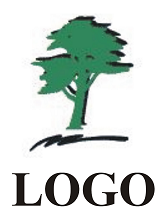 DEMO s.r.o
Správa účelových zařízení
Vaníčkova 7
160 17 PRAHA 6.
Česká republikaDEMO s.r.o
Správa účelových zařízení
Vaníčkova 7
160 17 PRAHA 6.
Česká republikaDEMO s.r.o
Správa účelových zařízení
Vaníčkova 7
160 17 PRAHA 6.
Česká republikaDEMO s.r.o
Správa účelových zařízení
Vaníčkova 7
160 17 PRAHA 6.
Česká republikaDEMO s.r.o
Správa účelových zařízení
Vaníčkova 7
160 17 PRAHA 6.
Česká republikaDEMO s.r.o
Správa účelových zařízení
Vaníčkova 7
160 17 PRAHA 6.
Česká republikaDEMO s.r.o
Správa účelových zařízení
Vaníčkova 7
160 17 PRAHA 6.
Česká republikaDEMO s.r.o
Správa účelových zařízení
Vaníčkova 7
160 17 PRAHA 6.
Česká republikaDEMO s.r.o
Správa účelových zařízení
Vaníčkova 7
160 17 PRAHA 6.
Česká republikaDEMO s.r.o
Správa účelových zařízení
Vaníčkova 7
160 17 PRAHA 6.
Česká republikaDEMO s.r.o
Správa účelových zařízení
Vaníčkova 7
160 17 PRAHA 6.
Česká republikaDEMO s.r.o
Správa účelových zařízení
Vaníčkova 7
160 17 PRAHA 6.
Česká republikaDEMO s.r.o
Správa účelových zařízení
Vaníčkova 7
160 17 PRAHA 6.
Česká republikaSmlouva:Smlouva:Smlouva:Smlouva:Smlouva:Smlouva:Smlouva:Smlouva:DEMO s.r.o
Správa účelových zařízení
Vaníčkova 7
160 17 PRAHA 6.
Česká republikaDEMO s.r.o
Správa účelových zařízení
Vaníčkova 7
160 17 PRAHA 6.
Česká republikaDEMO s.r.o
Správa účelových zařízení
Vaníčkova 7
160 17 PRAHA 6.
Česká republikaDEMO s.r.o
Správa účelových zařízení
Vaníčkova 7
160 17 PRAHA 6.
Česká republikaDEMO s.r.o
Správa účelových zařízení
Vaníčkova 7
160 17 PRAHA 6.
Česká republikaDEMO s.r.o
Správa účelových zařízení
Vaníčkova 7
160 17 PRAHA 6.
Česká republikaDEMO s.r.o
Správa účelových zařízení
Vaníčkova 7
160 17 PRAHA 6.
Česká republikaDEMO s.r.o
Správa účelových zařízení
Vaníčkova 7
160 17 PRAHA 6.
Česká republikaDEMO s.r.o
Správa účelových zařízení
Vaníčkova 7
160 17 PRAHA 6.
Česká republikaDEMO s.r.o
Správa účelových zařízení
Vaníčkova 7
160 17 PRAHA 6.
Česká republikaDEMO s.r.o
Správa účelových zařízení
Vaníčkova 7
160 17 PRAHA 6.
Česká republikaDEMO s.r.o
Správa účelových zařízení
Vaníčkova 7
160 17 PRAHA 6.
Česká republikaDEMO s.r.o
Správa účelových zařízení
Vaníčkova 7
160 17 PRAHA 6.
Česká republikaDEMO s.r.o
Správa účelových zařízení
Vaníčkova 7
160 17 PRAHA 6.
Česká republikaDEMO s.r.o
Správa účelových zařízení
Vaníčkova 7
160 17 PRAHA 6.
Česká republikaDEMO s.r.o
Správa účelových zařízení
Vaníčkova 7
160 17 PRAHA 6.
Česká republikaDEMO s.r.o
Správa účelových zařízení
Vaníčkova 7
160 17 PRAHA 6.
Česká republikaDEMO s.r.o
Správa účelových zařízení
Vaníčkova 7
160 17 PRAHA 6.
Česká republikaDEMO s.r.o
Správa účelových zařízení
Vaníčkova 7
160 17 PRAHA 6.
Česká republikaDEMO s.r.o
Správa účelových zařízení
Vaníčkova 7
160 17 PRAHA 6.
Česká republikaDEMO s.r.o
Správa účelových zařízení
Vaníčkova 7
160 17 PRAHA 6.
Česká republikaDEMO s.r.o
Správa účelových zařízení
Vaníčkova 7
160 17 PRAHA 6.
Česká republikaDEMO s.r.o
Správa účelových zařízení
Vaníčkova 7
160 17 PRAHA 6.
Česká republikaDEMO s.r.o
Správa účelových zařízení
Vaníčkova 7
160 17 PRAHA 6.
Česká republikaDEMO s.r.o
Správa účelových zařízení
Vaníčkova 7
160 17 PRAHA 6.
Česká republikaDEMO s.r.o
Správa účelových zařízení
Vaníčkova 7
160 17 PRAHA 6.
Česká republikaČíslo účtu:Číslo účtu:Číslo účtu:Číslo účtu:Číslo účtu:Číslo účtu:Číslo účtu:Číslo účtu:DEMO s.r.o
Správa účelových zařízení
Vaníčkova 7
160 17 PRAHA 6.
Česká republikaDEMO s.r.o
Správa účelových zařízení
Vaníčkova 7
160 17 PRAHA 6.
Česká republikaDEMO s.r.o
Správa účelových zařízení
Vaníčkova 7
160 17 PRAHA 6.
Česká republikaDEMO s.r.o
Správa účelových zařízení
Vaníčkova 7
160 17 PRAHA 6.
Česká republikaDEMO s.r.o
Správa účelových zařízení
Vaníčkova 7
160 17 PRAHA 6.
Česká republikaDEMO s.r.o
Správa účelových zařízení
Vaníčkova 7
160 17 PRAHA 6.
Česká republikaDEMO s.r.o
Správa účelových zařízení
Vaníčkova 7
160 17 PRAHA 6.
Česká republikaDEMO s.r.o
Správa účelových zařízení
Vaníčkova 7
160 17 PRAHA 6.
Česká republikaDEMO s.r.o
Správa účelových zařízení
Vaníčkova 7
160 17 PRAHA 6.
Česká republikaDEMO s.r.o
Správa účelových zařízení
Vaníčkova 7
160 17 PRAHA 6.
Česká republikaDEMO s.r.o
Správa účelových zařízení
Vaníčkova 7
160 17 PRAHA 6.
Česká republikaDEMO s.r.o
Správa účelových zařízení
Vaníčkova 7
160 17 PRAHA 6.
Česká republikaDEMO s.r.o
Správa účelových zařízení
Vaníčkova 7
160 17 PRAHA 6.
Česká republikaPeněžní ústav:Peněžní ústav:Peněžní ústav:Peněžní ústav:Peněžní ústav:Peněžní ústav:Peněžní ústav:Peněžní ústav:DEMO s.r.o
Správa účelových zařízení
Vaníčkova 7
160 17 PRAHA 6.
Česká republikaDEMO s.r.o
Správa účelových zařízení
Vaníčkova 7
160 17 PRAHA 6.
Česká republikaDEMO s.r.o
Správa účelových zařízení
Vaníčkova 7
160 17 PRAHA 6.
Česká republikaDEMO s.r.o
Správa účelových zařízení
Vaníčkova 7
160 17 PRAHA 6.
Česká republikaDEMO s.r.o
Správa účelových zařízení
Vaníčkova 7
160 17 PRAHA 6.
Česká republikaDEMO s.r.o
Správa účelových zařízení
Vaníčkova 7
160 17 PRAHA 6.
Česká republikaDEMO s.r.o
Správa účelových zařízení
Vaníčkova 7
160 17 PRAHA 6.
Česká republikaDEMO s.r.o
Správa účelových zařízení
Vaníčkova 7
160 17 PRAHA 6.
Česká republikaDEMO s.r.o
Správa účelových zařízení
Vaníčkova 7
160 17 PRAHA 6.
Česká republikaDEMO s.r.o
Správa účelových zařízení
Vaníčkova 7
160 17 PRAHA 6.
Česká republikaDEMO s.r.o
Správa účelových zařízení
Vaníčkova 7
160 17 PRAHA 6.
Česká republikaDEMO s.r.o
Správa účelových zařízení
Vaníčkova 7
160 17 PRAHA 6.
Česká republikaDEMO s.r.o
Správa účelových zařízení
Vaníčkova 7
160 17 PRAHA 6.
Česká republikaDodavatel:Dodavatel:Dodavatel:Dodavatel:Dodavatel:Dodavatel:Dodavatel:Dodavatel:Dodavatel:Dodavatel:DIČ:DIČ:DIČ:DIČ:CZ68407700CZ68407700CZ68407700IČ:IČ:IČ:2845575428455754284557542845575428455754284557542845575428455754DIČ:DIČ:CZ28455754CZ28455754CZ28455754IČ:IČ:IČ:IČ:684077006840770068407700IČ:IČ:IČ:IČ:684077006840770068407700IČ:IČ:IČ:IČ:684077006840770068407700Konečný příjemce:Konečný příjemce:Konečný příjemce:Konečný příjemce:Konečný příjemce:Konečný příjemce:Konečný příjemce:Platnost objednávky do:Platnost objednávky do:Platnost objednávky do:Platnost objednávky do:Platnost objednávky do:Platnost objednávky do:Platnost objednávky do:Platnost objednávky do:Platnost objednávky do:Platnost objednávky do:31.12.201631.12.201631.12.2016Termín dodání:Termín dodání:Termín dodání:Termín dodání:Termín dodání:Termín dodání:Termín dodání:21.12.201621.12.201621.12.2016Forma úhrady:Forma úhrady:Forma úhrady:Forma úhrady:Forma úhrady:Forma úhrady:Forma úhrady:PříkazemPříkazemPříkazemForma úhrady:Forma úhrady:Forma úhrady:Forma úhrady:Forma úhrady:Forma úhrady:Forma úhrady:PříkazemPříkazemPříkazemForma úhrady:Forma úhrady:Forma úhrady:Forma úhrady:Forma úhrady:Forma úhrady:Forma úhrady:PříkazemPříkazemPříkazemTermín úhrady:Termín úhrady:Termín úhrady:Termín úhrady:Termín úhrady:Termín úhrady:Termín úhrady:Termín úhrady:Termín úhrady:Termín úhrady:Termín úhrady:Termín úhrady:Termín úhrady:Termín úhrady:                 Na faktuře vždy uvádějte celé číslo naší objednávky, jinak nebude proplacena!!!

                 Na faktuře vždy uvádějte celé číslo naší objednávky, jinak nebude proplacena!!!

                 Na faktuře vždy uvádějte celé číslo naší objednávky, jinak nebude proplacena!!!

                 Na faktuře vždy uvádějte celé číslo naší objednávky, jinak nebude proplacena!!!

                 Na faktuře vždy uvádějte celé číslo naší objednávky, jinak nebude proplacena!!!

                 Na faktuře vždy uvádějte celé číslo naší objednávky, jinak nebude proplacena!!!

                 Na faktuře vždy uvádějte celé číslo naší objednávky, jinak nebude proplacena!!!

                 Na faktuře vždy uvádějte celé číslo naší objednávky, jinak nebude proplacena!!!

                 Na faktuře vždy uvádějte celé číslo naší objednávky, jinak nebude proplacena!!!

                 Na faktuře vždy uvádějte celé číslo naší objednávky, jinak nebude proplacena!!!

                 Na faktuře vždy uvádějte celé číslo naší objednávky, jinak nebude proplacena!!!

                 Na faktuře vždy uvádějte celé číslo naší objednávky, jinak nebude proplacena!!!

                 Na faktuře vždy uvádějte celé číslo naší objednávky, jinak nebude proplacena!!!

                 Na faktuře vždy uvádějte celé číslo naší objednávky, jinak nebude proplacena!!!

                 Na faktuře vždy uvádějte celé číslo naší objednávky, jinak nebude proplacena!!!

                 Na faktuře vždy uvádějte celé číslo naší objednávky, jinak nebude proplacena!!!

                 Na faktuře vždy uvádějte celé číslo naší objednávky, jinak nebude proplacena!!!

                 Na faktuře vždy uvádějte celé číslo naší objednávky, jinak nebude proplacena!!!

                 Na faktuře vždy uvádějte celé číslo naší objednávky, jinak nebude proplacena!!!

                 Na faktuře vždy uvádějte celé číslo naší objednávky, jinak nebude proplacena!!!

                 Na faktuře vždy uvádějte celé číslo naší objednávky, jinak nebude proplacena!!!

                 Na faktuře vždy uvádějte celé číslo naší objednávky, jinak nebude proplacena!!!

                 Na faktuře vždy uvádějte celé číslo naší objednávky, jinak nebude proplacena!!!

                 Na faktuře vždy uvádějte celé číslo naší objednávky, jinak nebude proplacena!!!

                 Na faktuře vždy uvádějte celé číslo naší objednávky, jinak nebude proplacena!!!

                 Na faktuře vždy uvádějte celé číslo naší objednávky, jinak nebude proplacena!!!

                 Na faktuře vždy uvádějte celé číslo naší objednávky, jinak nebude proplacena!!!

                 Na faktuře vždy uvádějte celé číslo naší objednávky, jinak nebude proplacena!!!

                 Na faktuře vždy uvádějte celé číslo naší objednávky, jinak nebude proplacena!!!

                 Na faktuře vždy uvádějte celé číslo naší objednávky, jinak nebude proplacena!!!

                 Na faktuře vždy uvádějte celé číslo naší objednávky, jinak nebude proplacena!!!

                 Na faktuře vždy uvádějte celé číslo naší objednávky, jinak nebude proplacena!!!

                 Na faktuře vždy uvádějte celé číslo naší objednávky, jinak nebude proplacena!!!

Objednáváme u Vás dle rozpisu níže:Objednáváme u Vás dle rozpisu níže:Objednáváme u Vás dle rozpisu níže:Objednáváme u Vás dle rozpisu níže:Objednáváme u Vás dle rozpisu níže:Objednáváme u Vás dle rozpisu níže:Objednáváme u Vás dle rozpisu níže:Objednáváme u Vás dle rozpisu níže:Objednáváme u Vás dle rozpisu níže:Objednáváme u Vás dle rozpisu níže:Objednáváme u Vás dle rozpisu níže:Objednáváme u Vás dle rozpisu níže:Objednáváme u Vás dle rozpisu níže:Objednáváme u Vás dle rozpisu níže:Objednáváme u Vás dle rozpisu níže:Objednáváme u Vás dle rozpisu níže:Objednáváme u Vás dle rozpisu níže:Objednáváme u Vás dle rozpisu níže:Objednáváme u Vás dle rozpisu níže:Objednáváme u Vás dle rozpisu níže:Objednáváme u Vás dle rozpisu níže:Objednáváme u Vás dle rozpisu níže:Objednáváme u Vás dle rozpisu níže:Objednáváme u Vás dle rozpisu níže:Objednáváme u Vás dle rozpisu níže:Objednáváme u Vás dle rozpisu níže:Objednáváme u Vás dle rozpisu níže:Objednáváme u Vás dle rozpisu níže:Objednáváme u Vás dle rozpisu níže:Objednáváme u Vás dle rozpisu níže:Objednáváme u Vás dle rozpisu níže:Objednáváme u Vás dle rozpisu níže:Objednáváme u Vás dle rozpisu níže:PoložkaPoložkaPoložkaPoložkaPoložkaPoložkaPoložkaPoložkaPoložkaPoložkaPoložkaPoložkaPoložkaPoložkaPoložkaPoložkaPoložkaPoložkaPoložkaPoložkaPoložkaPoložkaPoložkaPoložkaPoložkaPoložkaPoložkaPoložkaPoložkaPoložkaPoložkaPoložkaCelkem:Celkem:Celkem:166 263.68166 263.68166 263.68166 263.68166 263.68CZKCZK166 263.68166 263.68166 263.68166 263.68166 263.68CZKCZKPředpokládaná cena celkem (včetně DPH):Předpokládaná cena celkem (včetně DPH):Předpokládaná cena celkem (včetně DPH):Předpokládaná cena celkem (včetně DPH):Předpokládaná cena celkem (včetně DPH):Předpokládaná cena celkem (včetně DPH):Předpokládaná cena celkem (včetně DPH):Předpokládaná cena celkem (včetně DPH):Předpokládaná cena celkem (včetně DPH):Předpokládaná cena celkem (včetně DPH):Předpokládaná cena celkem (včetně DPH):Předpokládaná cena celkem (včetně DPH):Předpokládaná cena celkem (včetně DPH):Předpokládaná cena celkem (včetně DPH):Předpokládaná cena celkem (včetně DPH):Předpokládaná cena celkem (včetně DPH):Předpokládaná cena celkem (včetně DPH):Předpokládaná cena celkem (včetně DPH):Předpokládaná cena celkem (včetně DPH):Datum vystavení:Datum vystavení:Datum vystavení:Datum vystavení:Datum vystavení:Datum vystavení:Datum vystavení:Datum vystavení:Datum vystavení:01.11.201601.11.201601.11.201601.11.201601.11.201601.11.201601.11.2016Vystavil:Vystavil:Vystavil:Vystavil:Vystavil:Vystavil:Vystavil:Vystavil:Vystavil:Vystavil:Vystavil:Vystavil:Razítko, podpisRazítko, podpisRazítko, podpisRazítko, podpisRazítko, podpisRazítko, podpisRazítko, podpisRazítko, podpisRazítko, podpisRazítko, podpisRazítko, podpisInterní údaje objednatele : 91822 \ 870 \ 911111W000 běžný provoz \ 1NE   Deník: 1 \ ObjednávkyInterní údaje objednatele : 91822 \ 870 \ 911111W000 běžný provoz \ 1NE   Deník: 1 \ ObjednávkyInterní údaje objednatele : 91822 \ 870 \ 911111W000 běžný provoz \ 1NE   Deník: 1 \ ObjednávkyInterní údaje objednatele : 91822 \ 870 \ 911111W000 běžný provoz \ 1NE   Deník: 1 \ ObjednávkyInterní údaje objednatele : 91822 \ 870 \ 911111W000 běžný provoz \ 1NE   Deník: 1 \ ObjednávkyInterní údaje objednatele : 91822 \ 870 \ 911111W000 běžný provoz \ 1NE   Deník: 1 \ ObjednávkyInterní údaje objednatele : 91822 \ 870 \ 911111W000 běžný provoz \ 1NE   Deník: 1 \ ObjednávkyInterní údaje objednatele : 91822 \ 870 \ 911111W000 běžný provoz \ 1NE   Deník: 1 \ ObjednávkyInterní údaje objednatele : 91822 \ 870 \ 911111W000 běžný provoz \ 1NE   Deník: 1 \ ObjednávkyInterní údaje objednatele : 91822 \ 870 \ 911111W000 běžný provoz \ 1NE   Deník: 1 \ ObjednávkyInterní údaje objednatele : 91822 \ 870 \ 911111W000 běžný provoz \ 1NE   Deník: 1 \ ObjednávkyInterní údaje objednatele : 91822 \ 870 \ 911111W000 běžný provoz \ 1NE   Deník: 1 \ ObjednávkyInterní údaje objednatele : 91822 \ 870 \ 911111W000 běžný provoz \ 1NE   Deník: 1 \ ObjednávkyInterní údaje objednatele : 91822 \ 870 \ 911111W000 běžný provoz \ 1NE   Deník: 1 \ ObjednávkyInterní údaje objednatele : 91822 \ 870 \ 911111W000 běžný provoz \ 1NE   Deník: 1 \ ObjednávkyInterní údaje objednatele : 91822 \ 870 \ 911111W000 běžný provoz \ 1NE   Deník: 1 \ ObjednávkyInterní údaje objednatele : 91822 \ 870 \ 911111W000 běžný provoz \ 1NE   Deník: 1 \ ObjednávkyInterní údaje objednatele : 91822 \ 870 \ 911111W000 běžný provoz \ 1NE   Deník: 1 \ ObjednávkyInterní údaje objednatele : 91822 \ 870 \ 911111W000 běžný provoz \ 1NE   Deník: 1 \ ObjednávkyInterní údaje objednatele : 91822 \ 870 \ 911111W000 běžný provoz \ 1NE   Deník: 1 \ ObjednávkyInterní údaje objednatele : 91822 \ 870 \ 911111W000 běžný provoz \ 1NE   Deník: 1 \ ObjednávkyInterní údaje objednatele : 91822 \ 870 \ 911111W000 běžný provoz \ 1NE   Deník: 1 \ ObjednávkyInterní údaje objednatele : 91822 \ 870 \ 911111W000 běžný provoz \ 1NE   Deník: 1 \ ObjednávkyInterní údaje objednatele : 91822 \ 870 \ 911111W000 běžný provoz \ 1NE   Deník: 1 \ ObjednávkyInterní údaje objednatele : 91822 \ 870 \ 911111W000 běžný provoz \ 1NE   Deník: 1 \ ObjednávkyInterní údaje objednatele : 91822 \ 870 \ 911111W000 běžný provoz \ 1NE   Deník: 1 \ ObjednávkyInterní údaje objednatele : 91822 \ 870 \ 911111W000 běžný provoz \ 1NE   Deník: 1 \ ObjednávkyInterní údaje objednatele : 91822 \ 870 \ 911111W000 běžný provoz \ 1NE   Deník: 1 \ ObjednávkyInterní údaje objednatele : 91822 \ 870 \ 911111W000 běžný provoz \ 1NE   Deník: 1 \ ObjednávkyInterní údaje objednatele : 91822 \ 870 \ 911111W000 běžný provoz \ 1NE   Deník: 1 \ ObjednávkyInterní údaje objednatele : 91822 \ 870 \ 911111W000 běžný provoz \ 1NE   Deník: 1 \ ObjednávkyInterní údaje objednatele : 91822 \ 870 \ 911111W000 běžný provoz \ 1NE   Deník: 1 \ ObjednávkyInterní údaje objednatele : 91822 \ 870 \ 911111W000 běžný provoz \ 1NE   Deník: 1 \ ObjednávkyInterní údaje objednatele : 91822 \ 870 \ 911111W000 běžný provoz \ 1NE   Deník: 1 \ ObjednávkyInterní údaje objednatele : 91822 \ 870 \ 911111W000 běžný provoz \ 1NE   Deník: 1 \ ObjednávkyInterní údaje objednatele : 91822 \ 870 \ 911111W000 běžný provoz \ 1NE   Deník: 1 \ ObjednávkySídlo organizace: Sídlo organizace: Sídlo organizace: Sídlo organizace: Sídlo organizace: Sídlo organizace: Sídlo organizace: Sídlo organizace: Sídlo organizace: Sídlo organizace: Sídlo organizace: Sídlo organizace: Sídlo organizace: Sídlo organizace: Sídlo organizace: Sídlo organizace: Sídlo organizace: Sídlo organizace: Sídlo organizace: Sídlo organizace: Sídlo organizace: Sídlo organizace: Sídlo organizace: Sídlo organizace: Sídlo organizace: Sídlo organizace: Sídlo organizace: Sídlo organizace: Sídlo organizace: Sídlo organizace: Sídlo organizace: Sídlo organizace: Sídlo organizace: Sídlo organizace: Sídlo organizace: Sídlo organizace: 